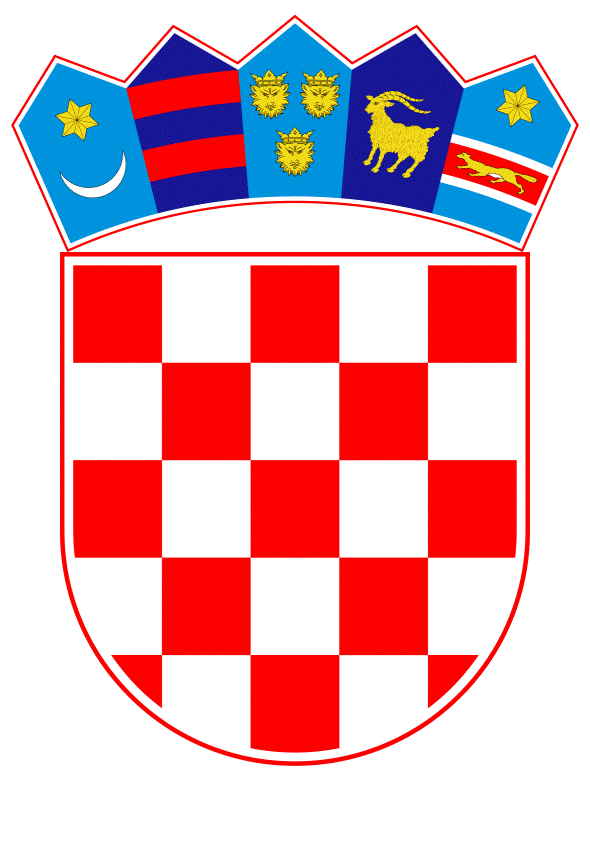 VLADA REPUBLIKE HRVATSKEZagreb,  28. veljača 2022.Banski dvori | Trg Sv. Marka 2  | 10000 Zagreb | tel. 01 4569 222 | vlada.gov.hPrijedlogNa temelju članka 31. stavka 2. Zakona o Vladi Republike Hrvatske ("Narodne novine", br. 150/11., 119/14., 93/16. i 116/18.), a u vezi s člankom 4. Zakona o strateškim robnim zalihama ("Narodne novine", br. 87/02. i 14/14.), Vlada Republike Hrvatske je na sjednici održanoj ________ 2022. godine donijelaODLUKUo nabavi i korištenju robe i usluga strateških robnih zaliha nastalih zbog ratnih djelovanja, prihvata i zbrinjavanja izbjeglica iz UkrajineI.Odobrava se Ministarstvu gospodarstva i održivog razvoja - Ravnateljstvu za robne zalihe da izvršava žurne nabave nedostajućih količina strateških robnih zaliha te robe i usluga koje nisu predviđene Bilancom, a nedostaju i potrebne su za smještaj, organiziranu racionalnu ishranu  te druge aktivnosti vezane za prihvat i zbrinjavanje izbjeglica iz Ukrajine.II.	Nabava robe iz točke I. ove Odluke izvršava se isključivo po nalogu i sukladno uputama Ministarstva unutarnjih poslova – Ravnateljstva civilne zašite u dijelu koji se odnosi na ishranu i zbrinjavanje izbjeglica iz Ukrajine.III.	Ministarstvo gospodarstva i održivog razvoja – Ravnateljstvo za robne zalihe vršit će nabavu robe i usluga iz točke I. ove Odluke temeljem članka 131. Zakona o javnoj nabavi („Narodne novine“, broj 120/16).IV.	Ministar gospodarstva i održivog razvoja, radi provedbe nabave robe i usluga iz točke I. ove Odluke osniva Povjerenstvo od tri člana, koje čine predstavnici Ministarstva gospodarstva i održivog razvoja, Ministarstva unutarnjih poslova i Ministarstva rada, mirovinskog sustava, obitelji i socijalne politike.	Predstavnik Ministarstva gospodarstva i održivog razvoja je predsjednik Povjerenstva.	Ministarstvo gospodarstva i održivog razvoja – Ravnateljstvo za robne zalihe obavlja stručne, administrativne i tehničke poslove za Povjerenstvo iz stavka 1. ove točke.V.	Nabava robe i usluga iz točke I. ove Odluke vršit će se na teret sredstava Državnog proračuna Republike Hrvatske za 2022. godinu.VI.Ova Odluka stupa na snagu danom donošenja.PREDSJEDNIKmr. sc. Andrej PlenkovićKlasa: Ur.broj: Zagreb, OBRAZLOŽENJEDana 24. veljače 2022. godine započeo je rat između Rusije i Ukrajine što je nagnalo tisuće stanovnika Ukrajine da napuste svoj dom i državu zbog čega se države u koje izbjeglice dolaze moraju pripremiti za prihvat istih. Ministarstvo gospodarstva i održivog razvoja - Ravnateljstvo za robne zalihe u odnosu na popunjenost robnih zaliha može intervenirati robama za prehranu izbjeglica te posteljinom, vrećama za spavanje, šatorima i krevetima.S obzirom na novonastalu situaciju vezanu uz prihvat izbjeglog stanovništva Ukrajine biti će potrebno izvršiti nabavu dodatnih količina roba.Radi zbrinjavanja izbjeglog stanovništva Ukrajine potrebno je odmah izvršiti žurnu nabavu roba:Prehrambeni proizvodi: kruh, dječja hrana, trajno mlijeko, svježe povrće (krumpir i luk), začiniNeprehrambeni proizvodi: higijensko – kozmetički proizvodi (deterdženti, sapuni, šamponi, paste za zube, britvice i sl.), papirnata konfekcija (toaletni papir, papirnati ručnici, higijenski ulošci, pelene dječje, pelene za inkontinenciju i sl.), te sredstva i oprema za dezinfekciju i zaštitu s obzirom na vladajuću epidemiju (dezinficijensi, rukavice, maske i sl.)ostale robe koje nisu predviđene Bilancom strateških robnih zaliha, a biti će iskazane kao potrebne od strane radnog tijela imenovanog od Vlade Republike HrvatskeObzirom na gore navedene okolnosti, ukazuje se potreba za robom kojima državna tijela i organizacije Republike Hrvatske ne raspolažu ili ih nemaju u dovoljnoj količini te je stoga potrebna žurna nabava istih za potrebe zbrinjavanja izbjeglica iz Ukrajine.Slijedom navedenog predlažemo Vladi donošenje ove Odluke kojom se odobrava Ministarstvu gospodarstva i održivog razvoja – Ravnateljstvu za robne zalihe, temeljem članka 131. Zakona o javnoj nabavi žurna nabava nedostajućih količina strateških robnih zaliha te roba koje nisu predviđene Bilancom, a nedostaju i potrebne su za smještaj, organiziranu racionalnu ishranu te druge aktivnosti vezane za prihvat i zbrinjavanje izbjeglica iz Ukrajine.Predlagatelj:Ministarstvo gospodarstva i održivog razvojaPredmet:Prijedlog odluke o nabavi i korištenju robe i usluga strateških robnih zaliha nastalih zbog ratnih djelovanja, prihvata i zbrinjavanja izbjeglica iz Ukrajine